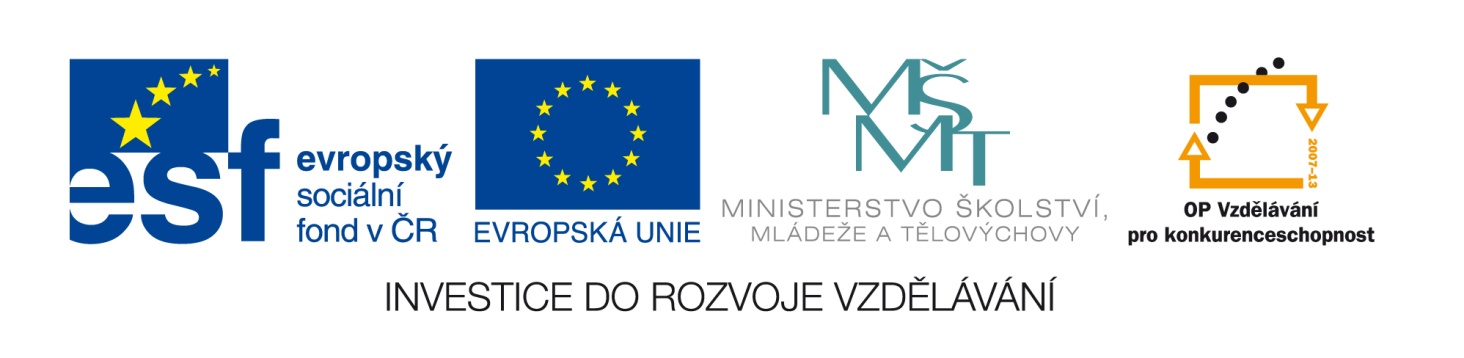 Označení materiálu: VY_32_INOVACE_RUBMO_ESTETIKA_11Název materiálu: Křížovka – Národní divadlo		 Tematická oblast: Estetika, 1. ročníkAnotace:  Cílem materiálu je vytvořit doplňující didaktický materiál pro úroveň žáků tříletých učebních oborů, podporující logické myšlení.	Očekávaný výstup: Žák zná základní literární pojmy, které dokáže doplnit do křížovky.  Klíčová slova:  základní literární pojmy Metodika:  Materiál slouží jako doplňující, lze ho promítnout elektronicky pro celou třídu nebo žákům okopírovat či rozeslat v elektronické verzi. Obor:	tříleté učební obory  /typu E/Ročník:  1.Autor:  Mgr. Monika RubešováZpracováno dne:  7. 12. 2012Prohlašuji, že při tvorbě výukového materiálu jsem respektoval(a) všeobecně užívané právní a morální zvyklosti, autorská a jiná práva třetích osob, zejména práva duševního vlastnictví (např. práva k obchodní firmě, autorská práva k software, k filmovým, hudebním a fotografickým dílům nebo práva k ochranným známkám) dle zákona 121/2000 Sb. (autorský zákon). Nesu veškerou právní odpovědnost za obsah a původ svého díla.Křížovka  -  estetika ND1.   Autorkou knihy Babička je  Božena   ……………..2.   Příběh, ve kterém  vždy zvítězí dobro nad zlem  nazýváme   …………….3.   Souvislý text  nepsaný   ve  verších  nazýváme  ……………4.   Text psaný ve verších  nazýváme  ………….5.   Bílá nemoc je z hlediska druhů literárního textu  …………6.   Autorem  knihy  Kytice je Karel  Jaromír  …………7.   Zhudebněný  text  nazýváme   ……….8.   Opakem   tragédie   je   ……………..9.   Nauka o krásnu se  nazývá   …………….10. Vyprávění lidového původu, které se odehrává v minulosti a je založeno na skutečné události  nazýváme   …………….11.  Příběh   s mravním ponaučením na konci  nazýváme  ……………..12.  Příběh s pochmurným dějem a tragickým koncem  nazýváme  …………13.  Vše, co nás obklopuje a bylo vytvořeno člověkem nazýváme  …………14.  Literární  útvar v němž popisuje autor  historické události chronologicky za sebou  se nazývá  …………  Doplňte  křížovkuTajenka:  ___________________________Křížovka  -   Národní divadlo1.   Autorkou knihy Babička je  Božena  NĚMCOVÁ 2.   Příběh, ve kterém  vždy zvítězí dobro nad zlem  nazýváme  POHÁDKA3.   Souvislý text  nepsaný   ve  verších  nazýváme   PRÓZA4.   Text psaný ve verších  nazýváme  POEZIE5.   Bílá nemoc je z hlediska druhů literárního textu   DRAMA6.   Autorem  knihy  Kytice je Karel  Jaromír  ERBEN7.   Zhudebněný  text  nazýváme   PÍSEŇ8.   Opakem   tragédie   je   KOMEDIE9.   Nauka o krásnu se  nazývá   ESTETIKA10. Vyprávění lidového původu, které se odehrává v minulosti a je založeno na skutečné události  nazýváme  POVĚST11.  Příběh  s mravním ponaučením na konci  nazýváme  BAJKA12.  Příběh s pochmurným dějem a tragickým koncem  nazýváme  BALADA13.  Vše, co nás obklopuje a bylo vytvořeno člověkem nazýváme  KULTURA14.  Literární  útvar v němž popisuje autor  historické události chronologicky za sebou  se nazývá  KRONIKA Křížovka  -  řešení: Národní divadlo  1.2.3.4.5.6.7.8.9.10.11.12.13.14.1. N Ě M C O V Á2. PO  H Á D K A3. P R Ó  Z A4. P O E Z I E5. D R A M A6. E R B E N7. P Í S E Ň8. K O M E D I E9. E S T E T I K A10. P O V Ě S T11. B A J K A12. B A L A D A13. K U L T U R A14. K R O N  I K A